Person—ophthalmological assessment outcome (right retina) (last 12 months), code NExported from METEOR(AIHW's Metadata Online Registry)© Australian Institute of Health and Welfare 2024This product, excluding the AIHW logo, Commonwealth Coat of Arms and any material owned by a third party or protected by a trademark, has been released under a Creative Commons BY 4.0 (CC BY 4.0) licence. Excluded material owned by third parties may include, for example, design and layout, images obtained under licence from third parties and signatures. We have made all reasonable efforts to identify and label material owned by third parties.You may distribute, remix and build on this website’s material but must attribute the AIHW as the copyright holder, in line with our attribution policy. The full terms and conditions of this licence are available at https://creativecommons.org/licenses/by/4.0/.Enquiries relating to copyright should be addressed to info@aihw.gov.au.Enquiries or comments on the METEOR metadata or download should be directed to the METEOR team at meteor@aihw.gov.au.Person—ophthalmological assessment outcome (right retina) (last 12 months), code NIdentifying and definitional attributesIdentifying and definitional attributesMetadata item type:Data ElementShort name:Ophthalmological assessment—outcome (right retina)METEOR identifier:270363Registration status:Health, Standard 01/03/2005Definition:The result of an ophthalmological assessment for the right retina during the last 12 months, as represented by a code.Data element concept attributesData element concept attributesIdentifying and definitional attributesIdentifying and definitional attributesData element concept:Person—ophthalmological assessment outcomeMETEOR identifier:269794Registration status:Health, Standard 01/03/2005Definition:The result of an ophthalmological assessment.Context:Public health, health care and clinical settings.Object class:PersonProperty:Ophthalmological assessment outcomeValue domain attributes Value domain attributes Identifying and definitional attributesIdentifying and definitional attributesValue domain:Ophthalmological assessment outcome code NMETEOR identifier:270869Registration status:Health, Standard 01/03/2005Definition:A code set representing the result of an ophthalmological assessment.Representational attributesRepresentational attributesRepresentational attributesRepresentation class:CodeCodeData type:NumberNumberFormat:NNMaximum character length:11ValueMeaningPermissible values:1Normal2Diabetes abnormality3Non-diabetes abnormality4Not visualisedSupplementary values:9
 Not stated/inadequately described
 Data element attributes Data element attributes Collection and usage attributesCollection and usage attributesGuide for use:This is a repeating record of both eyes.1st field - Right retina2nd field - Left retinaRecord the result of the fundus examination for each eye as: Normal/ Diabetes abnormality/ Non-diabetes abnormality/ or Not visualised.Example:code 12 for right retina Normal and left retina Diabetes abnormalitycode 32 for right retina Non-diabetes abnormality and left retina Diabetes abnormalityOnly the result of an assessment carried out in the last 12 months should be recorded.Collection methods:Ophthalmological assessment should be performed by an ophthalmologist or a suitably trained clinician.A comprehensive ophthalmological examination includes:Checking visual acuity with Snellen chart - correct with pinhole if indicated;Examination for cataract;Examination of fundi with pupils dilated.Source and reference attributesSource and reference attributesSubmitting organisation:National Diabetes Data Working Group
Origin:National Diabetes Outcomes Quality Review Initiative (NDOQRIN) data dictionary.Relational attributesRelational attributesRelated metadata references:Is re-engineered from  Ophthalmological assessment - outcome, version 1, DE, NHDD, NHIMG, Superseded 01/03/2005.pdf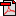  (18.5 KB)       No registration status
See also Person—ophthalmological assessment outcome (left retina) (last 12 months), code N       Health, Standard 01/03/2005Implementation in Data Set Specifications:Diabetes (clinical) DSS       Health, Superseded 21/09/2005DSS specific information: Patients with diabetes have increased risk of developing several eye complications including retinopathy, cataract and glaucoma that lead to loss of vision.Many diabetes eye related problems are asymptomatic and require appropriate eye assessment to be detected. Regular eye checkup is important for patients suffering from diabetes mellitus. This helps to early detect abnormalities and to avoid or postpone complications and prevent blindness in people with diabetes.According to Principles of Care and Guidelines for the Clinical Management of Diabetes Mellitus a comprehensive ophthalmological examination should be carried out:at diagnosis and then every 1-2 years for patients whose diabetes onset was at age 30 years or more, within five years of diagnosis and then every 1-2 years for patients whose diabetes onset was at age less than 30 years. Assessment by an ophthalmologist is essential:at initial examination if the corrected visual acuity is less than 6/6 in either eye; at subsequent examinations if declining visual acuity is detected if any retinal abnormality is detected; if clear view of retina is not obtained.References:Vision Australia, No 2, 1997/8; University of Melbourne. Diabetes Control and Complications Trial: DCCT New England Journal of Medicine, 329(14), September 30, 1993. US National Eye Institute.

Diabetes (clinical) NBPDS       Health, Standard 21/09/2005DSS specific information: Patients with diabetes have increased risk of developing several eye complications including retinopathy, cataract and glaucoma that lead to loss of vision.Many diabetes eye related problems are asymptomatic and require appropriate eye assessment to be detected. Regular eye checkup is important for patients suffering from diabetes mellitus. This helps to early detect abnormalities and to avoid or postpone complications and prevent blindness in people with diabetes.According to Principles of Care and Guidelines for the Clinical Management of Diabetes Mellitus a comprehensive ophthalmological examination should be carried out:at diagnosis and then every 1-2 years for patients whose diabetes onset was at age 30 years or more,within five years of diagnosis and then every 1-2 years for patients whose diabetes onset was at age less than 30 years.Assessment by an ophthalmologist is essential:at initial examination if the corrected visual acuity is less than 6/6 in either eye;at subsequent examinations if declining visual acuity is detectedif any retinal abnormality is detected;if clear view of retina is not obtained.References:Vision Australia, No 2, 1997/8; University of Melbourne. Diabetes Control and Complications Trial: DCCT New England Journal of Medicine, 329(14), September 30, 1993. US National Eye Institute.